     В г. Оренбурге 24 ноября 2019 г. завершился матч второго тура Командного  Чемпионата России среди мужских команд Высшей лиги D. Команда СШОР г.Сорочинска набрала 29 очков и поднялась на второе место в  турнирной таблице.Кизимов Савелий, Плешивцев Дмитрий, Пасюга Владислав, Гавышев Александр провели  8  матчей и   одержали  7 побед.Кизимов Савелий принес победное очко, обыграв Мастера спорта из Оренбургской команды.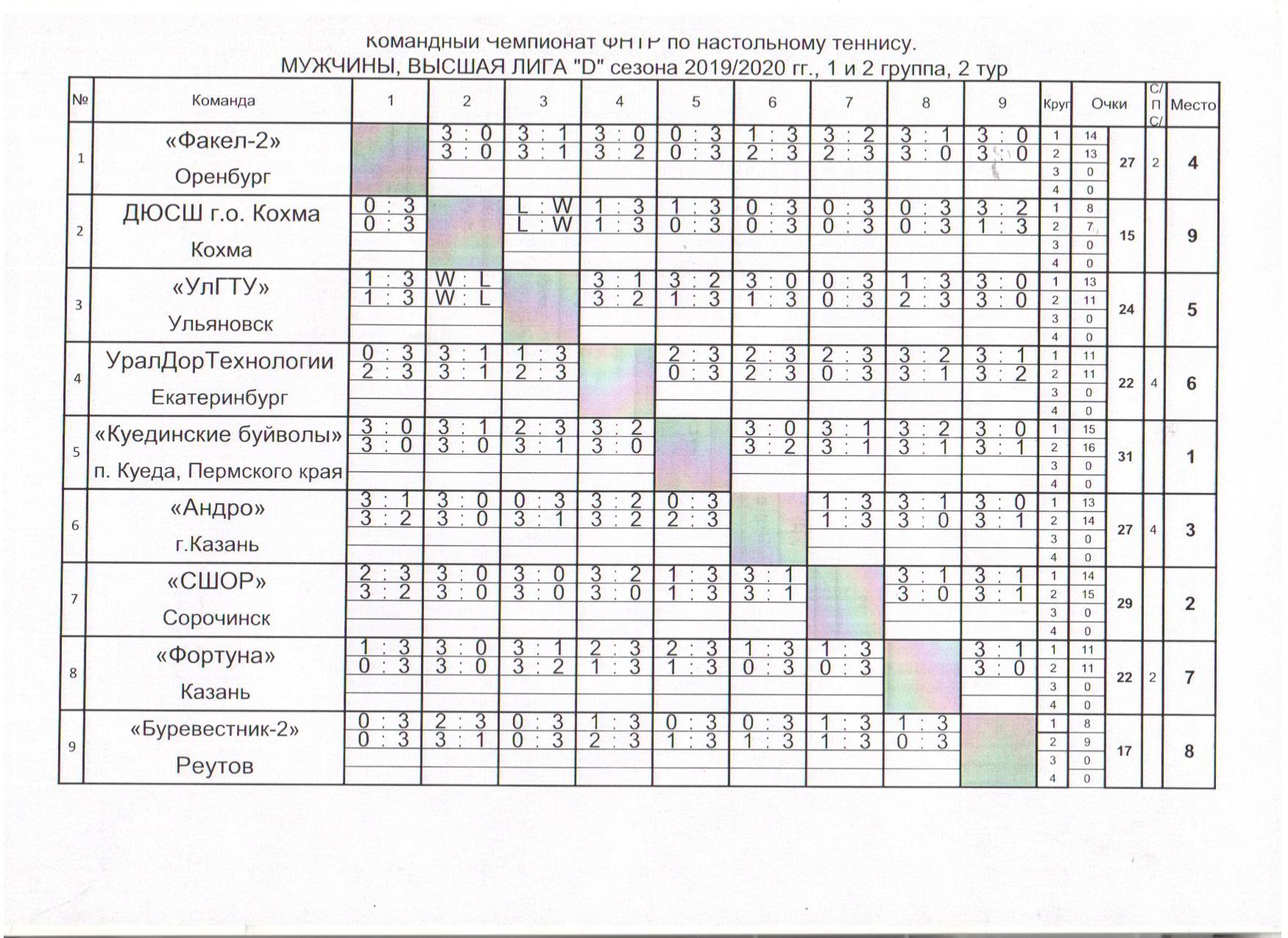 